APPEL D’OFFRE REF 07/002/DLA/2023ELIZABETH GLASER PEDIATRIC AIDS FOUNDATION (EGPAF)APPEL D’OFFRES POUR L’ACQUISITION D’UN REFRIGERATEUR ULTTRA BASSE TEMPERATURE -80 DEGRE  SOMMAIRE :INTRODUCTIONPrésentation de EGPAFObjet de l’offreCout de l’offreDOCUMENTS DE SOUMISSIONDocuments de soumissionQuestions relatives à l’offre et aux documents de soumissionPREPARATION DES OFFRESLangue de rédaction des offresDocuments constituants l’offreBordereau des prix unitairesDevise de l’offreGarantie de l’offreDurée de validité de l’offreSOUMISSION DES OFFRESSoumission et marquage des offresModification et retrait des offresOUVERTURES ET EVALUATIONS DES OFFRESExamen préliminaireEvaluation et comparaison des offresINTRODUCTIONPrésentation d’EGPAFLa Fondation Elizabeth Glaser Pediatric AIDS est un leader mondial dans la lutte contre le VIH et le SIDA pédiatrique, travaillant dans 19 pays et sur plus de 5 500 sites à travers le monde pour prévenir la transmission du VIH aux enfants et aider ceux qui sont déjà infectés. Aujourd'hui, grâce au travail très réussi de la Fondation et de ses partenaires, le SIDA pédiatrique a été pratiquement éliminé aux États-Unis. Avec un effectif mondial croissant de plus de 1 000 personnes, dont neuf sur 10 qui travaillent sur le terrain, la mission mondiale de la Fondation est de mettre en œuvre des programmes de prévention, de soins et de traitement du VIH ; faire progresser la recherche innovante ; et d'exécuter des activités de plaidoyer mondiales stratégiques et ciblées pour apporter des changements spectaculaires dans la vie de millions de femmes, d'enfants et de familles dans le monde. Pour plus d'informations, veuillez visiter notre page : www.pedaids.org.EGPAF travaille en partenariat avec le ministère de la Santé pour soutenir les services de prévention, de soins et de traitement du VIH et de renforcement des systèmes de santé. EGPAF est principalement financé par le PEPFAR à travers les Centres for Disease Control and Prevention (CDC) et l'Agence des États-Unis pour le développement international (USAID). ELIZABETH GLASER PEDICATRIC AIDS FOUNDATION Cameroun a pour siège Social Yaoundé et représentée par Dr. Patrice TCHENDJOU, Directeur Pays demeurant et domicilie au siège de ladite institution, identifié au numéro contribuable M0914125000911Q ci-après dénommée EGPAF. Objet de l’offreLe présent appel d’offre a pour but d'obtenir des propositions concurrentielles pour la sélection de fournisseurs, en vue de la fourniture d’un réfrigérateur ultra basse température (-80° Degré) de 300 litres selon le tableau suivant :Tous les fournisseurs qualifiés et intéressés sont invités à soumettre leurs propositions. Les soumissionnaires retenus concluront avec EGPAF un bon de commande d’achat. Ils devront être domiciliés au Cameroun. Ils devront être en conformité avec toutes les réglementations gouvernementales requises pour exercer leur activité au Cameroun. Les soumissionnaires doivent être des contribuables en règle et fournir une copie de leur permis d’exploitation/certificat d’immatriculation valide pour l’année fiscale 2023. Les soumissionnaires ne doivent pas faire l’objet d’une déclaration d’inéligibilité pour pratique corrompue ou frauduleuse.Cout de l’offreLe soumissionnaire prendra en charge tous les frais liés à la préparation et à l’envoi de son offre, et EGPAF, ci-après dénommé « l’acheteur », ne sera en aucun cas responsable de ces frais, quel que soit le déroulement ou l’issue du processus de soumission.DOCUMENTS DE SOUMISSIONDocuments de soumissionLe soumissionnaire est tenu d’examiner toutes les instructions, tous les formulaires, toutes les clauses et toutes les spécifications figurant dans les documents de soumission préparés pour la sélection des fournisseurs agréés. Si le soumissionnaire s’abstient de fournir toutes les informations demandées conformément aux documents de soumission ou s’il présente une soumission non conforme à tous égards aux documents de soumission, il le fait à ses propres risques et périls et sa soumission court de ce fait, le risque d’être rejetée.Pour participer à la présente procédure d'appel d'offres, les soumissionnaires doivent apporter la preuve, à la satisfaction d’ELIZABETH GLASER PEDICATRIC AIDS FOUNDATION (EGPAF), qu'ils remplissent les conditions juridiques, techniques et financières requises et qu'ils ont la capacité nécessaire et des ressources suffisantes pour exécuter le marché d'une manière efficace.Tous les soumissionnaires au présent avis d’appel d’offres de fournitures d’un réfrigérateur ultra basse température (-80° Degré) de 300 litres devront indiquer le pays d’origine des biens proposés.Le terme « pays d’origine » désigne le pays où les biens sont fabriqués et ou transformés ; ou le pays où un processus de fabrication, de transformation ou d’assemblage de composants importants et intégrés aboutit à l’obtention d’un article commercialisable dont les caractéristiques de base sont substantiellement différentes de celles de ses composants importés.NB : La nationalité de l’entreprise qui produit, assemble, distribue ou vend les fournitures ne détermine pas leur origine.Questions relatives à l’offre et aux documents de soumissionTout soumissionnaire ayant des questions relatives aux documents de soumission peut informer l’acheteur par écrit à cameroonprocurement@pedaids.org  au plus tard le 19/08/2023. Les demandes de clarification doivent être reçues par l'acheteur au plus tard le 21/08/2023. L'acheteur enverra ses réponses aux questions relatives aux documents de soumission par courrier électronique au plus tard le 24/08/2023. Une réponse écrite de l’acheteur (sans identifier la source de la question) sera communiquée à tous les soumissionnaires potentiels ayant manifesté leur intention de soumettre une offre.PREPARATION DES OFFRESLangue de rédaction des offresLa soumission et tous les éléments de correspondance et documents connexes échangés entre les soumissionnaires et l’acheteur devront être rédigés en français ou anglais. Tout document imprimé fourni par le soumissionnaire et rédigé dans une autre langue doit être accompagné d’une traduction en français ou anglais des passages pertinents, auquel cas, aux fins de l’interprétation de la soumission, la version en français ou anglais prévaudra.Documents constitutifs de l’offreLes documents constituant l’offre sont regroupés en 3 groupes : Offre administratives et fiscales ? Offre technique, Offre financière.Offre administrative et fiscaleL’offre administrative et fiscale sera constituée des documents suivants :Attestation de non-redevance fiscale datant de moins de 3 Mois (Critère éliminatoire)Une attestation d’immatriculation de l’entreprise ou une photocopie de la carte de contribuable ;Une photocopie du registre de commerce précisant les domaines d’activité principaux de l’entreprise (Critère éliminatoire)Attestation de solvabilité de l’entreprise délivrée par la banque domiciliataire (Critère éliminatoire)Attestation de domiciliation bancaire (Critère éliminatoire)Plan de localisation de la structure ;Offre techniqueL’offre technique doit comporter les éléments suivants :Une offre technique comprenant la liste non exhaustive des documents suivants (Informations générales sur le soumissionnaire, Nom et activité principale de la société, Coordonnées de la société (Adresse géographique, tél, fax et courrier électronique), Statut Juridique, capital social)La description détaillée du bien offert conformément aux spécifications techniques et incluant le cas échéant la documentation requise dans le cahier des charges (tels que les notices techniques, etc.).Les délais de livraison, fourniture et installation dès réception du bon de commande ;Les pièces justificatives de l’origine de l’article (une attestation sur le pays d’origine de l’article proposé/certificat d’origine, prospectus, catalogue commercial etc) de l’article proposé;Justification d’une expérience générale et spécifique dans le domaine de la fourniture des équipements et matériels de Froid et climatisation (Le soumissionnaire doit justifier d’au moins quatre (04) contrats de fourniture des équipements et matériels de froid et climatisation de complexité similaire et de valeur minimum de 10 000 000 XAF réalisés, en tant que fournisseur principal, au cours des trois (03) dernières années ou en cours d’exécution. Pour chaque contrat cité, donner des références (nom d’une personne auprès de l’entreprise contractante, avec numéro de téléphone et adresse email, qui pourra certifier les informations) et fournir les copies des contrats ou attestations de bonne exécution correspondantes ;Les informations sur la garantie des équipements/matériels proposés.Une offre financièreL’offre financière devra comprendre le bordereau des prix complété ; Bordereau des prix unitaires (Voir le Model en annexe)Le délai de paiementLes modalités de paiementLe soumissionnaire doit indiquer clairement le prix unitaire des produits qu’il propose de fournir. Tous les prix unitaires doivent être clairement indiqués dans l’espace prévu à cet effet. Le document comportant les propositions de coût unitaire du soumissionnaire doit être signé et cacheté.Bordereau des prix unitaires(Voir annexe)Devise de l’offreTous les montants entrés dans le cadre du présent appel d’offres, seront exprimés en Francs CFA (XAF).Garantie de l’offreAucune caution ou garantie de l’offre n’est exigée dans le cadre du présent appel d’offres.Durée de validité de l’offreLes soumissions demeureront valides pendant 90 jours ouvrables à compter de la date d’ouverture des soumissions prévue par l’acheteur. Toute soumission dont la durée de validité est inférieure peut être désignée comme non conforme et rejetée par l’acheteur. Dans certains cas exceptionnels, l’acheteur peut demander aux soumissionnaires de prolonger la durée de validité. Une telle demande et les réponses correspondantes devront être consignées par écrit et envoyées par courrier postal ou électronique. Tout soumissionnaire acceptant une telle demande ne sera ni tenu ni autorisé à modifier son offre.Format et signature de l’offreL’offre initiale devra être signée par le soumissionnaire ou par une ou plusieurs personnes dûment autorisées à engager le soumissionnaire dans le cadre du contrat. Les pages constituant la proposition financière de l’offre devront être paraphées par la ou les personnes ayant signé l’offre, qui devront également y apposer le cachet de la société. Toute annotation, tout effacement ou toute correction sera valide uniquement si elle est paraphée par la ou les personnes ayant signé l’offre. Remarque : Un même soumissionnaire ne peut pas répondre à un lot par le biais de plus d’une société dont il est propriétaire. De plus, les soumissionnaires entretenant des relations étroites (membres de la même famille, succursales ou filiales, etc.) avec d’autres soumissionnaires ne peuvent répondre au même lot. Ce type d’action, ou toute autre action que l’acheteur estime assimilable à une collusion, entraînera automatiquement la disqualification des soumissionnaires concernés de l’appel d’offres et de tout appel d’offres à venir de EGPAF. Cependant, un même soumissionnaire peut proposer plus d’une offre, dans le cas où les offres présenteraient de nettes différences en termes de spécifications, de qualité, de délais et autres caractéristiques des produits et services proposés.SOUMISSION DES OFFRESSoumission et marquage des offresLe soumissionnaire devra soumettre son offre sous pli fermé et cacheté adressé au Directeur National de EGPAF Cameroun, au Bureau de Yaoundé sis à Bastos, rue 1990 Ekoudou ou au Bureau de Douala situé au quartier Bonanjo derrière ECOBANK au lieudit ancien consulat du Nigeria, au plus tard le 24/08/2023 à 14h00 précises. Toutes les offres doivent être placées dans la boîte prévue à cet effet. Les offres soumises après la date limite ne seront pas acceptées. L'ACHETEUR peut, à sa seule discrétion, prolonger le délai de soumission des offres, auquel cas tous les droits et obligations de l’ACHETEUR et des soumissionnaires, tels que documentés dans la RFP, restent valables pour la nouvelle échéance. Les soumissionnaires doivent signer le formulaire du registre des offres au dépôt de leurs offres au bureau de EGPAF en indiquant le nom de leur société, le numéro de téléphone et la date de soumission. Pour les offres électroniques, elles doivent comporter tous les documents spécifiés au point III. b des présentes instructions et être envoyées à l'adresse suivante : cameroonprocurement@pedaids.org;La proposition du soumissionnaire doit se composer d’une proposition administrative et fiscale, d’une proposition technique et d’une proposition financière dans le même pli scellé avec la mention lot N° de référence de l’Avis d’Appel d’Offre, de l’objet de l’offre et de la mention : « À ne pas ouvrir avant la séance d'ouverture des offres »Modification et retrait des offresLe soumissionnaire peut modifier ou retirer son offre après l’avoir soumise, dans la mesure où l’avis écrit de la modification, de la substitution ou du retrait de l'offre est reçu par l’acheteur avant la date limite indiquée pour la soumission des offres. L'avis de modification ou de retrait du soumissionnaire doit être préparé, placé dans une enveloppe fermée, marquée et expédiée ou envoyé par courrier électronique. Aucune offre ne peut être modifiée après la date limite de remise des offres.OUVERTURE ET EVALATION DES OFFRESExamen préliminaireL'acheteur examinera les soumissions afin de déterminer si elles sont complètes, si des erreurs de calcul ont été commises, si toutes les sûretés exigées ont été fournies, si les documents ont été correctement signés et si les soumissions sont en règle.Evaluation et comparaison des offresLes offres jugées substantiellement conformes en vertu des dispositions de la section III.b ci-dessus seront soumises au processus d’évaluation à l'aide des critères ci-dessous :III- CRITERES D’EVALUATION ET DE QUALIFICATIONAucune information relative à l’examen, à l’évaluation, à la comparaison, et à la vérification des qualifications des soumissionnaires,	et à la sélection d’attribution du marché	ne	sera	donnée 	aux soumissionnaires ni à toute autre personne non concernée par ladite procédure tant que l’adjudication du Marché n’aura pas été notifiée à tous les soumissionnaires.Avant d’effectuer l’évaluation technique des offres, le comité d’évaluation des offres procédera à la vérification de l’éligibilité et de l’admissibilité de chaque offre par l’analyse des pièces administratives de chaque offre.Le tableau ci-dessous décrit les critères d’évaluation des Offres :	NB : Les offres seront évaluées en fonction des critères de qualification administratives et fiscales, techniques fixés dans le présent dossier d’appel d’offres. Après le contrôle de l’éligibilité, de la recevabilité et de la conformité administrative et fiscale des offres, seules les offres jugées conformes	pour l’essentiel,	après l’évaluation	administrative et fiscale,	seront techniquement et financièrement évaluées et comparées par le comité d’évaluation des offres. L’acheteur se réserve le droit d’attribuer le marché en totalité ou en partie selon l’évaluation des différents articles requis.L’offre financière devra comprendre le bordereau des prix complet ; Bordereau des prix unitaires (Voir le Model en annexe)Fixation des prix Les soumissionnaires sont réputés s'être assurés, avant le dépôt de leur(s) offre(s), de l'exactitude et du caractère complet de celle(s)-ci, d'avoir tenu compte de tous les éléments nécessaires à la mise en œuvre complète et correcte du marché et d'avoir inclus tous les frais dans leurs tarifs et leurs prix.Quelle que soit l'origine des fournitures, le marché est exonéré des droits de timbre et d'enregistrement. Le marché est à prix ferme et non révisable.Évaluation financièreLe	Soumissionnaire présentera	le	bordereau	des	prix	unitaires pour	des réfrigérateurs ultra basse température (-80° Degré) de 300 litres, à l’aide des formulaires figurant à la Section IV, Formulaires de soumission. Ces formulaires comporteront, au besoin :Une brève description et caractéristiques techniques des articles ;Le pays d’origine de l’articles ;Le prix Le montant total du bordereau de prix en TTC en francs CFA ;La signature d’un représentant habilité de la structureNB : Le lieu de livraison desdits matériels médicaux est à l’hôpital Régional Annexe de DschangLes soumissions jugées techniquement conformes sont soumises à une vérification visant à déceler d'éventuelles erreurs arithmétiques dans les calculs et les totaux. Les erreurs sont corrigées par le comité d'évaluation de la manière suivante :Lorsqu'il y a une divergence entre le montant indiqué en chiffres et celui indiqué en toutes lettres, le montant en toutes lettres prévaut ;Sauf pour les marchés à forfait, lorsqu'il y a une divergence entre un prix unitaire et le montant total obtenu en multipliant ce prix unitaire par la quantité, le prix unitaire indiqué prévaut, et le prix total est corrigé. Si un soumissionnaire n'accepte pas la correction des erreurs, son offre est rejetée.Les montants ainsi corrigés sont opposables au soumissionnaire. Si ce dernier ne les accepte pas, son offre est rejetée.Le marché sera attribué à l’offre techniquement et économiquement la plus avantageuse des offres. Critères d'attribution du marchéLe marché sera attribué à l’offre techniquement acceptable et économiquement la plus avantageuse des et au regard des critères ci-dessous Meilleur prixMeilleur délai de livraisonExpérience professionnelle du soumissionnairePrésence d’un SAV (Service après-vente) localMeilleure garantieCertificat d’origine des équipements livrésL’entreprise qui aura l’offre la plus petite et jugée raisonnable sera désignée ‘Mieux DISANTE’ L’offre financière sera ainsi calculée :NOTE FINANCIERE = (offre la mieux disante / Montant du challenger) X 100L’entreprise la moins disante dans ce cas possède la note financière de 100.NOTE FINALE (ENTREPRISE LA MIEUX DISANTE)NOTE FINALE : (Note technique) x 70%+ (Note financière) x 30%L’Entreprise ayant reçu la plus grande note sera considérée comme la Mieux Disante et se verra attribuer le marché.IV-BORDEREAU DE PRIX UNITAIRESCALENDRIER PREVISIONNELCALENDRIER PREVISIONNELEmission de l’avis d’appel d’offre17/08/2023Date limite de reception des questions des fournisseurs19/08/2023Date limite de reponse aux questions des fournisseurs21/08/2023Date limite de reception des offres24/08/2023Date d'ouverture et evaluation des offres25/08/2023N°Désignation du matériel de réfrigération (Y compris détails techniques)QuantitéREFRIGERATEUR ULTRA BASSE TEMPERATURE (-80° Degré), 300 litres1AAnalyse des pièces administratives :1Attestation de non-redevance fiscale datant de moins de 3 Mois (critère éliminatoire)2Une attestation d’immatriculation de l’entreprise ou une photocopie de la carte de contribuable 3Copie Certifiée Conforme de l’expédition du Registre de commerce en lien avec l’objet du présent appel d’offre (OUI ou NON) (Critère éliminatoire)4  Plan de localisation du siège social de la structure 5Attestation de domiciliation bancaire (Critère éliminatoire) 6 Attestation de solvabilité de l’entreprise délivrée par la banque domiciliataire (Critère éliminatoire)BGrille d’Evaluation des pièces techniques8Brève présentation de la structure, domaine d’activité, année de création, historique des clients Une offre technique comprenant la liste non exhaustive des documents suivants (1.Informations générales sur le soumissionnaire, 2.Nom et activité principale de la société, 3.Coordonnées de la société (Adresse géographique, tél, fax et courrier électronique), 4.Statut Juridique et 5.capital social)  (si oui pour tous les éléments : 05 Points, si non 1 point par élément)9La description détaillée du bien offert conformément aux spécifications techniques et incluant le cas échéant la documentation requise dans le cahier des charges (tels que les notices techniques, etc.). (si oui : 10 Points, si non : 0 Point)10Les délais de livraison fourniture et installation dès réception du bon de commande (si ≤30 jours : 20  Points, si 31-60 jours : 15 Points,  si 61-90 jours : 10 Points, Si ≥90 :5 points, Si pas de délai : 0 point)11Les pièces justificatives de l’origine des appareils proposés (une attestation sur le pays d’origine des articles proposés/certificat d’origine, prospectus, catalogue commercial etc) des appareils proposés ; (si oui : 10 Points, si non : 0 Point)13Justification d’une expérience générale et spécifique dans domaine de la fourniture des équipements et matériels médicaux (Le soumissionnaire doit justifier d’au moins quatre (04) contrats de fourniture des équipements et matériels médicaux de complexité similaire et de valeur d’un montant de 5 000 000 XAF réalisés, en tant que fournisseur principal, au cours des trois (03) dernières années ou en cours d’exécution. Pour chaque contrat cité, donner des références (nom d’une personne auprès de l’entreprise contractante, avec numéro de téléphone et adresse email, qui pourra certifier les informations) et fournir les copies des contrats ou attestations de bonne exécution correspondantes (Si quatre (04) PV : 25  Points ; Si trois (03) PV : 20  Points, Si deux (02) PV : 15  Points ;  Si un (01) PV : 10  Points  si non : 0  Point)15La mention de la durée de garantie du matériel ainsi que la description des conditions et de l’organisation de cette garanti ( ≥24 mois : 30  Points ;  13-23 mois : 20  Points,  12-6 mois: 15  Points, 6-1 mois :10 points, 0 Jour :0point )TOTAL NOTE TECHNIQUE    /100 (Toute note inférieure à 70 points   est éliminatoire)TOTAL NOTE TECHNIQUE    /100 (Toute note inférieure à 70 points   est éliminatoire)COffre financière (une note de l’offre technique inférieure à 70 points est non éligible pour l’offre financière)14Bordereau de prix chiffré (Critère éliminatoire)N°Désignation du matériel 
médicotechnique (Y compris détails techniques)ExemplesQuantitéPrix Unitaire en XAFPrix Total1Un réfrigérateur ultra basse température -80° de 300litres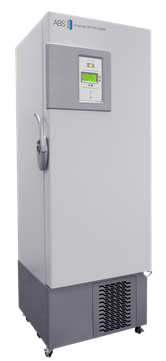 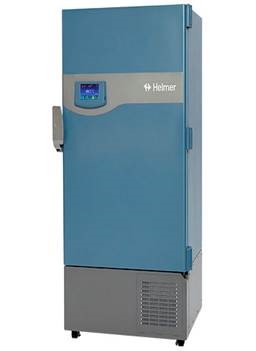 01MONTANT TOTALMONTANT TOTALMONTANT TOTALMONTANT TOTAL